UCP of Greater Cleveland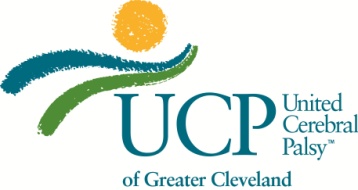 10011 Euclid AvenueCleveland, OH  44106Employment Application Personal InformationEmployment ObjectiveEmployment History    Accurately list your previous employment beginning with the most recent employer first.  Include military service.  Applications without complete information will not be considered. Education Professional References (Please provide three)General Information Certification and agreementSubmitting this application online or by mail:  If invited for an interview, the applicant will be requested to sign a statement certifying the accuracy of the information provided on this application as well as a statement outlining UCP of Greater Cleveland’s application and employment policies.  The applicant will also be asked to authorize the release of necessary information from past employment, criminal history and information from other consumer reporting agencies.  Applications will remain active for three (3) months from the date of submission.Email:  	humanresources@ucpcleveland.orgMail:  	UCP of Greater Cleveland	10011 Euclid Avenue	Cleveland, OH  44106	Attn:  Human ResourcesUnited Cerebral Palsy is an equal opportunity employer dedicated to a drug free workplace!LAST NAMEFIRSTFIRSTMIDDLEMIDDLEHOME PHONE(            )                ADDRESS/P.O. BOXADDRESS/P.O. BOXADDRESS/P.O. BOXAPT, UP/DOWN, FRONT/REARAPT, UP/DOWN, FRONT/REARCELL PHONE(              )              CITYCITYSTATEZIPCODEEMAIL ADDRESSEMAIL ADDRESSPOSITION (S) DESIREDSALARY REQUIREMENTPOSITION (S) DESIREDTYPE OF EMPLOYMENT DESIRED FULL TIME PART TIMECOMPANYCOMPANYDATES OF EMPLOYMENTFROM:                 TO:      DATES OF EMPLOYMENTFROM:                 TO:      DATES OF EMPLOYMENTFROM:                 TO:      DATES OF EMPLOYMENTFROM:                 TO:      ENDING RATE OF PAYADDRESS/P.O. BOXCITYCITYCITYSTATEZIPCODEPHONE(            )                NAME AND TITLE OF SUPERVISORNAME AND TITLE OF SUPERVISORNAME AND TITLE OF SUPERVISORREASON FOR LEAVINGREASON FOR LEAVINGREASON FOR LEAVINGREASON FOR LEAVINGJOB TITLE JOB TITLE JOB TITLE JOB TITLE JOB TITLE JOB TITLE JOB TITLE DESCRIPTION OF DUTIESDESCRIPTION OF DUTIESDESCRIPTION OF DUTIESDESCRIPTION OF DUTIESDESCRIPTION OF DUTIESDESCRIPTION OF DUTIESDESCRIPTION OF DUTIESCOMPANYCOMPANYDATES OF EMPLOYMENTFROM:                 TO:      DATES OF EMPLOYMENTFROM:                 TO:      DATES OF EMPLOYMENTFROM:                 TO:      DATES OF EMPLOYMENTFROM:                 TO:      ENDING RATE OF PAYADDRESS/P.O. BOXCITYCITYCITYSTATEZIPCODEPHONE(            )                NAME AND TITLE OF SUPERVISORNAME AND TITLE OF SUPERVISORNAME AND TITLE OF SUPERVISORREASON FOR LEAVINGREASON FOR LEAVINGREASON FOR LEAVINGREASON FOR LEAVINGJOB TITLE JOB TITLE JOB TITLE JOB TITLE JOB TITLE JOB TITLE JOB TITLE DESCRIPTION OF DUTIESDESCRIPTION OF DUTIESDESCRIPTION OF DUTIESDESCRIPTION OF DUTIESDESCRIPTION OF DUTIESDESCRIPTION OF DUTIESDESCRIPTION OF DUTIESCOMPANYCOMPANYDATES OF EMPLOYMENTFROM:                 TO:      DATES OF EMPLOYMENTFROM:                 TO:      DATES OF EMPLOYMENTFROM:                 TO:      DATES OF EMPLOYMENTFROM:                 TO:      ENDING RATE OF PAYADDRESS/P.O. BOXCITYCITYCITYSTATEZIPCODEPHONE(            )                NAME AND TITLE OF SUPERVISORNAME AND TITLE OF SUPERVISORNAME AND TITLE OF SUPERVISORREASON FOR LEAVINGREASON FOR LEAVINGREASON FOR LEAVINGREASON FOR LEAVINGJOB TITLE JOB TITLE JOB TITLE JOB TITLE JOB TITLE JOB TITLE JOB TITLE DESCRIPTION OF DUTIESDESCRIPTION OF DUTIESDESCRIPTION OF DUTIESDESCRIPTION OF DUTIESDESCRIPTION OF DUTIESDESCRIPTION OF DUTIESDESCRIPTION OF DUTIESCOMPANYCOMPANYDATES OF EMPLOYMENTFROM:                 TO:      DATES OF EMPLOYMENTFROM:                 TO:      DATES OF EMPLOYMENTFROM:                 TO:      DATES OF EMPLOYMENTFROM:                 TO:      ENDING RATE OF PAYADDRESS/P.O. BOXCITYCITYCITYSTATEZIPCODEPHONE(            )                NAME AND TITLE OF SUPERVISORNAME AND TITLE OF SUPERVISORNAME AND TITLE OF SUPERVISORREASON FOR LEAVINGREASON FOR LEAVINGREASON FOR LEAVINGREASON FOR LEAVINGJOB TITLE JOB TITLE JOB TITLE JOB TITLE JOB TITLE JOB TITLE JOB TITLE DESCRIPTION OF DUTIESDESCRIPTION OF DUTIESDESCRIPTION OF DUTIESDESCRIPTION OF DUTIESDESCRIPTION OF DUTIESDESCRIPTION OF DUTIESDESCRIPTION OF DUTIESHIGH SCHOOL NAMEHIGH SCHOOL NAMEDID YOU GRADUATE YES                   NOIF NO, DID YOU OBTAIN YOUR G.E.D. YES                   NOCITYSTATEHIGHEST YEAR COMPLETED 1    2     3   4 HIGHEST YEAR COMPLETED 1    2     3   4 COLLEGE NAMECOLLEGE NAMEDID YOU GRADUATE YES                   NO DEGREECITY STATEHIGHEST YEAR COMPLETED 1    2     3   4 MAJORGRADUATE COLLEGE OR OTHER (TRADE,ETC.) NAMEGRADUATE COLLEGE OR OTHER (TRADE,ETC.) NAMEDID YOU GRADUATE YES                   NO DEGREECITY STATEHIGHEST YEAR COMPLETED 1    2     3   4 MAJORLICENSESTYPESTATE ISSUEDDATE EXPIRESNAMEPHONE(          )                RELATIONSHIPNAMEPHONE(          )                RELATIONSHIPNAMEPHONE(          )                RELATIONSHIPAre you over twenty-one 21 years of age?Are you over twenty-one 21 years of age? YES                   NOHave you lived in Ohio continuously for the last five (5) years?   (Proof will be required upon hire)Have you lived in Ohio continuously for the last five (5) years?   (Proof will be required upon hire) YES                   NODo you have a valid Ohio driver’s license?Do you have a valid Ohio driver’s license? YES                   NODo you currently have three (3) or less moving violations on your driving record?  (stop sign, traffic light, speeding, at-fault accident)Do you currently have three (3) or less moving violations on your driving record?  (stop sign, traffic light, speeding, at-fault accident) YES                   NODo you have reliable transporation?Do you have reliable transporation? YES                   NOAre you able to lift  at least fifty (50) pounds safely?Are you able to lift  at least fifty (50) pounds safely? YES                   NOAre you able to get down on your knees to perform CPR?                   Are you able to get down on your knees to perform CPR?                    YES                   NOIf applicable for the position for which you are applying, are you available to work mornings, evenings, nights, split shifts, and/or weekends? If applicable for the position for which you are applying, are you available to work mornings, evenings, nights, split shifts, and/or weekends?  YES                   NOIf no, please explain:If no, please explain:If no, please explain:Have you ever been convicted of a criminal misdemeanor or felony?  (Include sealed and expunged)(Criminal convictions are not always a bar to employment.  However, UCP of Greater Cleveland complies fully with the guidelines in the Ohio Revised Code defining those crimes that bar employment.)Have you ever been convicted of a criminal misdemeanor or felony?  (Include sealed and expunged)(Criminal convictions are not always a bar to employment.  However, UCP of Greater Cleveland complies fully with the guidelines in the Ohio Revised Code defining those crimes that bar employment.) YES                   NOIf yes, please provide details:If yes, please provide details:If yes, please provide details:Have you ever applied for a position or been employed by UCP of Greater Cleveland? YES                   NO YES                   NOIf yes, what position and approximate date of application or employment:If yes, what position and approximate date of application or employment:If yes, what position and approximate date of application or employment:POSITIONDATES OF EMPLOYMENT/APPLICATIONFROM:                 TO:      DATES OF EMPLOYMENT/APPLICATIONFROM:                 TO:      POSITIONDATES OF EMPLOYMENT/APPLICATIONFROM:                 TO:      DATES OF EMPLOYMENT/APPLICATIONFROM:                 TO:      